Міністерство освіти і науки України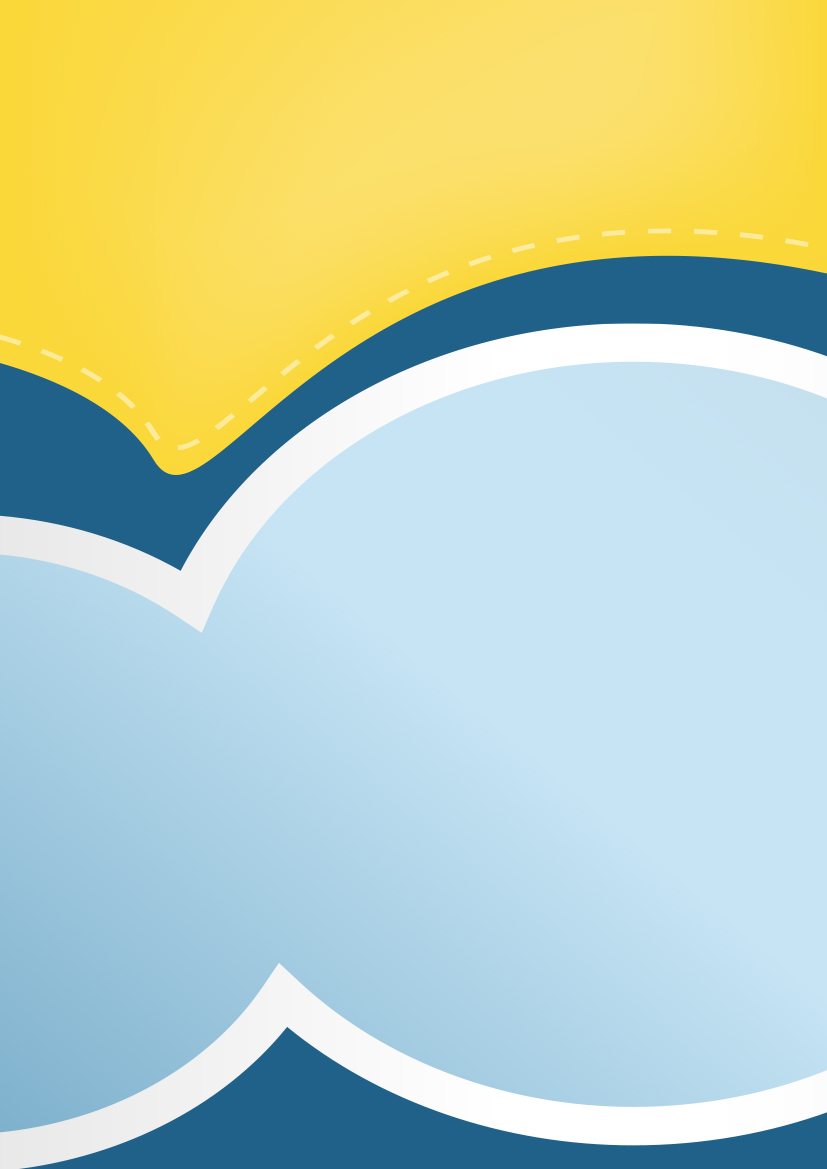 Навчально-методичний центр професійно-технічної освіти у Сумській області Державний професійно-технічний навчальний заклад«Лебединське вище професійне училищелісового господарства»А.В.ГрицайФакультатив «Безпека харчування» ЛЕБЕДИН 2016